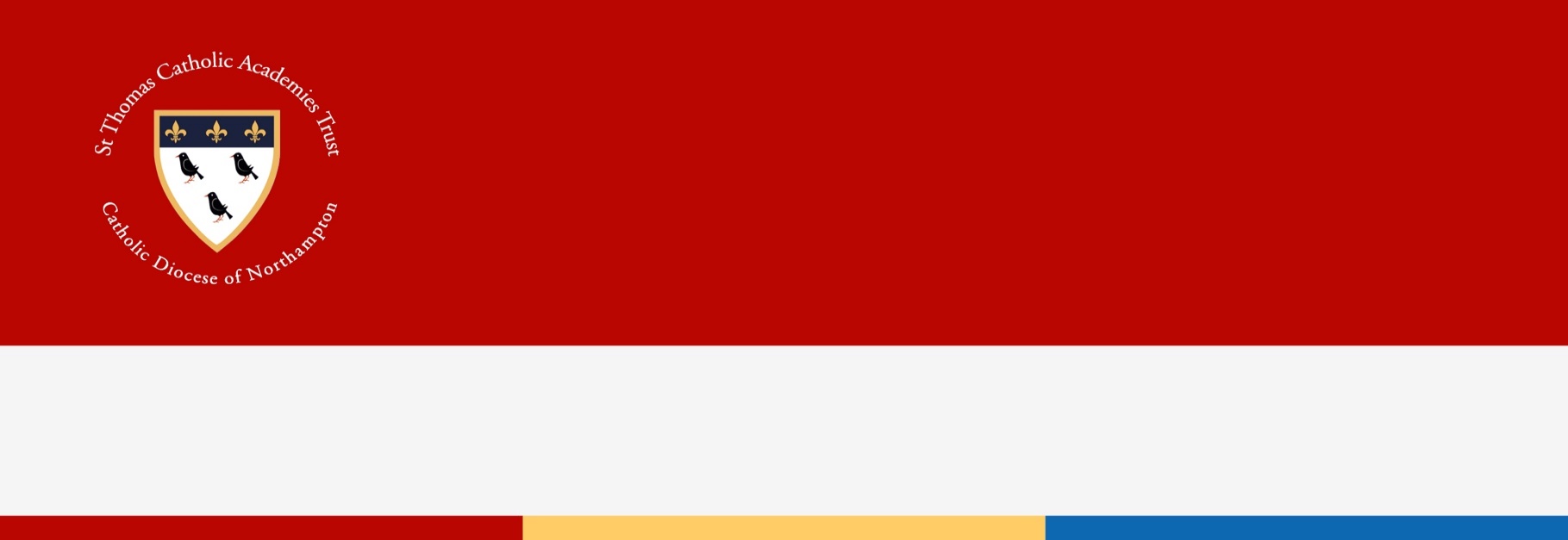 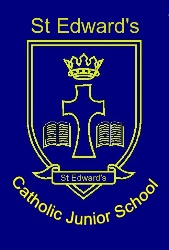 Contents1. Aims	12. Legislation and guidance	23. Roles and responsibilities	24. Recording attendance	45. Authorised and unauthorised absence	66. Strategies for promoting attendance	77. Attendance monitoring	78. Monitoring arrangements	89. Links with other policies	810. Equalities Monitoring ………………………………………………………………………………………………………………………………....9Appendix 1: attendance codes	9Policy into Practice ………………………………………………………………………………………………………………………………………….121. Aims All that we do in our family of schools is defined by our Mission and our Vision: STCAT Mission: ‘The glory of God is a human being fully alive!’ (St Irenaeus) St Edward’s Mission: ‘I can do all things through Christ, who strengthens me’Our Vision: Human flourishing and the uniqueness of every individual as a child of God is at the heart of our Catholic educational enterprise. In this context, a human being fully alive is one who is open to faith – to love – to joy – and to learning. They are daily becoming the person God created them to be and they are ready to delight in their God-given gifts, and to use them in the service of the Common Good.Outstanding attendance is everyone’s responsibility. The St Thomas Catholic Academies Trust is committed to providing a quality education for all our pupils and ensuring that learners and their families understand the importance of punctuality and full attendance at school. Students who are ‘fully alive’ will be full participants in school life and will look forward to their time in school. Where there are barriers to attendance, they will be examined, every effort made to understand them and to provide solutions. Through the application of this policy, we will unlock the potential of each child to truly delight in their God-given gifts and recognise this is only possible where a child attends school regularly and punctually.We are committed to meeting our obligations with regards to school attendance by:fostering a shared understanding of the importance of good attendance across the whole-school communityPromoting good attendance and punctualitySetting high expectations for attendance - positively reinforcing full or improved attendance and intervening where attendance falls below 97% Acting swiftly to reduce lateness, absence, persistent absence and severe absence, with a specific focus on immediate support for vulnerable learnersEnsuring every pupil has access to the full-time education to which they are entitledEstablish protocols to ensure that attendance issues are addressed early and effectivelyBuilding strong relationships with parents and carers to ensure pupils have the support in place to attend school, engaging and involving families in a proactive and positive way to sustain high attendance and to support and challenge parents/carers where attendance falls below 97%We will also promote and support punctuality in attending lessons.Learning: Pupils’ enjoyment of, and ability to participate fully in their education is of paramount importance to us as a Trust. Any absence affects the pattern of a child’s schooling. Regular absence seriously affects learners’ learning and progress over time, leading to poorer outcomes, which can inhibit life chances and opportunities. Department for Education (2016) research shows a direct relationship between the attendance of learners and their outcomes at the end of primary school or secondary school: put simply, the more days learners go to school, the better they do. Research also shows us that schools that relentlessly pursue good attendance have better overall attainment and behaviour. Safeguarding: Pupils may be at risk of harm if they are not in school regularly. Learners who are missing from school are at significant risk of being victims of harm, exploitation or radicalisation, underachieving, and becoming NEET (not in education, employment or training) later in life. We will do everything we can to ensure our learners are safe including as per guidance in KCSIE 2023 schools where reasonably possible asking for more than one emergency contact per child that is registered with the school. As such, having more than one emergency contact may mean these are used to support attendance where it is not possible to make contact with parent / carer including when addressing concerns if a child is missing from education.2. Legislation and guidance This policy meets the requirements of the working together to improve school attendance from the Department for Education (DfE), and refers to the DfE’s statutory guidance on school attendance parental responsibility measures. These documents are drawn from the following legislation setting out the legal powers and duties that govern school attendance:Part 6 of The Education Act 1996Part 3 of The Education Act 2002Part 7 of The Education and Inspections Act 2006The Education (Pupil Registration) (England) Regulations 2006 (and 2010, 2011, 2013, 2016 amendments)The Education (Penalty Notices) (England) (Amendment) Regulations 2013This policy also complies with our trust’s funding agreement and articles of association.3. Roles and responsibilities 3.1 The Board of TrusteesThe Board of Trustees is responsible for:Promoting the importance of school attendance across the trust’s policies and ethosMaking sure school leaders fulfil expectations and statutory dutiesRegularly reviewing and challenging attendance dataMonitoring attendance figures for the whole trust3.2 Each School’s Local Academy CommitteeThe Local Academy Committee is responsible for:Promoting the importance of school attendance across the school’s policies and ethosMaking sure school leaders fulfil expectations and statutory dutiesRegularly reviewing and challenging attendance dataMonitoring attendance figures for the whole schoolMaking sure staff receive adequate training on attendanceHolding the headteacher to account for the implementation of this policy3.3 The Headteacher The headteacher is responsible for: Implementation of this policy at the school Monitoring school-level absence data and reporting it to governorsSupporting staff with monitoring the attendance of individual pupilsMonitoring the impact of any implemented attendance strategies Issuing fixed-penalty notices, where necessary3.4 The designated senior leader responsible for attendance at each schoolThe designated senior leader is responsible for:Leading attendance across the schoolOffering a clear vision for attendance improvementEvaluating and monitoring expectations and processesHaving an oversight of data analysisDevising specific strategies to address areas of poor attendance identified through dataArranging calls and meetings with parents to discuss attendance issuesDelivering targeted intervention and support to pupils and families3.5 The school attendance officer The school attendance officer at each school is responsible for: Monitoring and analysing attendance data (see section 7)Benchmarking attendance data to identify areas of focus for improvementProviding regular attendance reports to school staff and reporting concerns about attendance to the designated senior leader responsible for attendance and the headteacher Working with education welfare officers to tackle persistent absenceAdvising the headteacher when to issue fixed-penalty notices (where necessary)The attendance officer for St Edward’s Catholic Junior School is Mrs Harris who can be contacted via 01296 424544 and/or via email at office@stedwards.bucks.sch.uk3.6 Class teachers All class teachers/form tutors are responsible for recording attendance on a daily basis, using the correct codes, and submitting this information to the school office.3.7  School office staffSchool office staff will:Monitor messages from parents via Parentmail or the school’s absence phone line on a day-to-day basis and record it on the school systemTransfer calls from parents to the School Learning Mentor (where relevant) in order to provide them with more detailed support on attendance 3.8 Parents/carers Parents/carers are expected to:Make sure their child attends every day on timeCall the school to report their child’s absence using the school’s agreed systems on the day of the absence and each subsequent day of absence unless medically certified), and advise when they are expected to returnProvide the school with more than 1 emergency contact number for their childrenEnsure that, where possible, appointments for their child are made outside of the school dayBook family holidays during school holidaysEngage with any support offered to address any barriers to their child’s attendance.3.9 PupilsPupils are expected to:attend school punctually every dayengage with any support offered by the school to help them overcome any barriers to attendance.4. Recording attendance4.1 Attendance register We will keep an attendance register, and place all pupils onto this register.We will take our attendance register at the start of the first session of each school day and once during the second session. It will mark whether every pupil is:PresentAttending an approved off-site educational activityAbsentUnable to attend due to exceptional circumstancesAny amendment to the attendance register will include:The original entryThe amended entry The reason for the amendmentThe date on which the amendment was made The name and position of the person who made the amendmentSee appendix 1 for the DfE attendance codes.We will also record:Whether the absence is authorised or notThe nature of the activity if a pupil is attending an approved educational activityThe nature of circumstances where a pupil is unable to attend due to exceptional circumstancesWe will keep every entry on the attendance register for 3 years after the date on which the entry was made.Pupils must arrive in school by 8.45am on each school day. (Gates and doors are open from 8.35am.The register for the first session will be taken at 8.45am and will be kept open until 8.50am. The register for the second session will be taken at 1.15pm and will be kept open until 1.20pm.4.2 Unplanned absence The pupil’s parent/carer must notify the school of the reason for the absence on the first day of an unplanned absence by 8.45am or as soon as practically possible by calling the school (see also section 7).We will mark absence due to illness as authorised unless the school has a genuine concern about the authenticity of the illness.If the authenticity of the illness is in doubt, the school may ask the pupil’s parent/carer to provide medical evidence, such as a doctor’s note, prescription, appointment card or other appropriate form of evidence. We will not ask for medical evidence unnecessarily.If the school is not satisfied about the authenticity of the illness, the absence will be recorded as unauthorised and parent/carer will be notified of this in advance.4.3 Planned absence Attending a medical or dental appointment will be counted as authorised as long as the pupil’s parent/carer notifies the school in advance of the appointment.However, we encourage parents/carers to make medical and dental appointments out of school hours where possible. Where this is not possible, the pupil should be out of school for the minimum amount of time necessary.The pupil’s parent/carer must also apply for other types of term-time absence as far in advance as possible of the requested absence.  Please note that informing the school of intended absence does not mean that this absence will be authorised; for example, absence due to a term time holiday will be treated as an unauthorised absence. Go to section 5 to find out which term-time absences the school can authorise. 4.4 Lateness and punctuality A pupil who arrives late:Before the register has closed will be marked as late, using the appropriate codeAfter the register has closed will be marked as absent, using the appropriate codeWhere there are concerns about punctuality, the school will make verbal contact with parents/carers. If the concerns persist, the designated senior leader responsible for attendance at each school will write to the parents/carers about punctuality, including a copy of the child’s registration certificate, and stating the total minutes late over a determined period.If there is no improvement, the school will arrange a meeting with the parent/carer, offering specific pastoral support using the resources and staffing already available within the school.In the event of persistent lateness, the school may make a formal referral to relevant external agencies.4.5 Following up unexplained absenceWhere any pupil we expect to attend school does not attend, or stops attending, without reason, the school will:Call the pupil’s parent/carer on the morning of the first day of unexplained absence to ascertain the reason. If we cannot reach any of the pupil’s emergency contacts, we may conduct a home visit or contact the police and/or social services (if appropriate). Identify whether the absence is approved or notIdentify the correct attendance code to use and input it as soon as the reason for absence is ascertained – this will be no later than 5 working days after the sessionCall the parent/carer on each day that the absence continues without explanation to ensure proper safeguarding action is taken where necessary. If absence continues, the school will consider involving an education welfare officerWhere an absence is unplanned and there is no or insufficient communication with the school, the Attendance Officer will follow up on this with the parent/carer and will refer to the appropriate authority should this be needed; for example, referring to the Child Missing in Education team at the Local Authority.4.6 Reporting to parents/carersThe school will regularly inform parents about their child’s attendance and absence levels [for example, via termly email].5. Authorised and unauthorised absence 5.1 Approval for term-time absence A headteacher will only grant a leave of absence to pupils during term time if they consider there to be 'exceptional circumstances'. A leave of absence is granted at the headteacher’s discretion, including the length of time the pupil is authorised to be absent for.A request can only be authorised where there are ‘exceptional circumstances’ for example bereavement or serious illness.The school considers each application for term-time absence individually, taking into account the specific facts, circumstances and relevant context behind the request. Any request should be submitted as soon as it is anticipated before the absence, and in accordance with any leave of absence request form, accessible via request to the school office. The headteacher may require evidence to support any request for leave of absence. Valid reasons for authorised absence include:Illness Emergency medical/dental appointmentsReligious observance – where the day is exclusively set apart for religious observance by the religious body to which the pupil’s parents belong.  If necessary, the school will seek advice from the parents’ religious body to confirm whether the day is set aparta pupil taking part in a performance if the local authority has granted a license for this;a pupil being suspended or excluded;pupils on a temporary, part-time timetable, where this has been arranged by the school;bereavement (close friend or family member);Traveller pupils travelling for occupational purposes – this covers Roma, English and Welsh gypsies, Irish and Scottish travellers, showmen (fairground people) and circus people, bargees (occupational boat dwellers) and new travellers. Absence may be authorised only when a traveller family is known to be travelling for occupational purposes and has agreed this with the school, but it is not known whether the pupil is attending educational provision5.2 Legal sanctions The school or local authority can fine parents for the unauthorised absence of their child from school, where the child is of compulsory school age.If issued with a fine, or penalty notice, each parent must pay £60 within 21 days or £120 within 28 days. The payment must be made directly to the local authority.Penalty notices can be issued by a headteacher, local authority officer or the police. The decision on whether or not to issue a penalty notice may take into account:The number of unauthorised absences occurring within a rolling academic year One-off instances of irregular attendance, such as holidays taken in term time without permissionWhere an excluded pupil is found in a public place during school hours without a justifiable reasonwhether there are exceptional circumstances that explain an absence that would usually be unauthorised.If the payment has not been made after 28 days, the local authority can decide whether to prosecute or withdraw the notice.Legal sanctions will only be pursued when the family concerned have been offered support and this has either been unsuccessful or the family have failed to engage.6. Strategies for promoting attendance Rewarding Good Attendance We expect every child to come to school on time every day. Good or improving attendance may be recognised by, for example, opportunities to take the school dog, Edie for a walk. Pupils whose attendance is at or above 97% will receive an email commending good attendance for each All meme7. Attendance monitoring We recognise that poor attendance can be an indication of difficulties in a child’s life. This may be related to problems at home and or in school. Parents should make school aware of any difficulties or changes in circumstances that may affect their child’s attendance and or behaviour in school, for example, bereavement, divorce/separation, incidents of domestic abuse. This will help the school identify any additional support that may be required. We also recognise that some students are more likely to require additional support to attain good attendance, for example, those students with special educational needs, those with physical or mental health needs, and looked after children. 7.1 Monitoring attendanceThe school will:Monitor attendance and absence data half-termly, termly and yearly across the school and at an individual pupil levelIdentify whether or not there are particular groups of children whose absences may be a cause for concernPupil-level absence data will be collected each term and published at national and local authority level through the DfE's school absence national statistics releases. The underlying school-level absence data is published alongside the national statistics. The school and Trust will compare attendance data to the national average and share this with the Local Academy Committee and Board of Trustees. 7.2 Analysing attendanceThe school will:Analyse attendance and absence data regularly to identify pupils or cohorts that need additional support with their attendance, and use this analysis to provide targeted support to these pupils and their familiesLook at historic and emerging patterns of attendance and absence, and then develop strategies to address these patterns  7.3 Using data to improve attendanceThe school will:Provide regular attendance reports to class teachers, and other school leaders, to facilitate discussions with pupils and familiesUse data to monitor and evaluate the impact of any interventions put in place in order to modify them and inform future strategies7.4 Reducing persistent and severe absencePersistent absence is where a pupil misses 10% or more of school, and severe absence is where a pupil misses 50% or more of school.The school will use attendance data to find patterns and trends of persistent and severe absence.To respond to persistent and severe absence, the school will seek to identify and address root causes. As there are a wide range of reasons for this occurring, the response will be determined on a case-by-case basis. However, typical strategies will include:supporting the pupil and their family to understand the reasons that attendance is important and the possible implications of repeated absencesenhanced monitoring of individual pupils where attendance is (or could be) an issueletters homeholding meetings with parents or carers to discuss concernsattendance contractsoffering specific pastoral support using the resources and staffing already available within the schoolworking with external partners to address the underlying factors that are causing the absenceissuing warning letters and fixed penalty notices;An individual child whose attendance is under 90% (regardless of whether or not the absences have been authorised) will be closely monitored by the designated senior leader responsible for attendance at school, and a letter from the Headteacher will be issued regarding our concerns about their attendance.Support offered to families will be child centred and planned in discussion and agreement with both parents and pupils. Where parents fail or refuse to engage with the support offered and further unauthorised absence occurs, Schools will consider the use of legal sanctions.8. Monitoring arrangements This policy will be reviewed as guidance from the local authority or DfE is updated, and as a minimum every 2 years.  At every review, the policy will be approved by the Local Academy Committee.9. Links with other policiesThis policy links to the following policies:Safeguarding and Child Protection policyBehaviour policy10. Equalities monitoring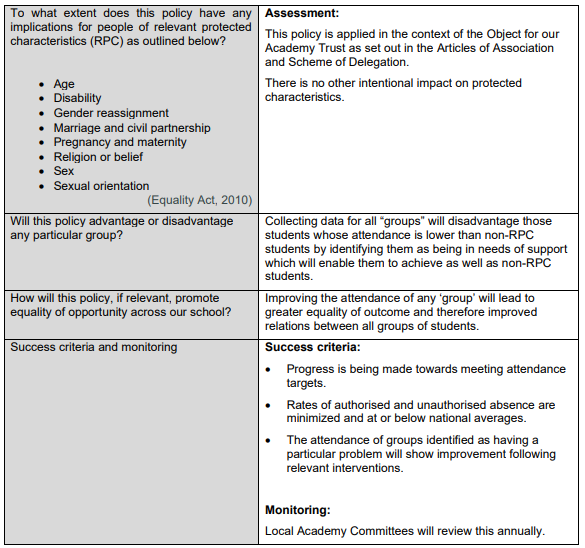 Appendix 1: attendance codes The following codes are taken from the DfE’s guidance on school attendance.Policy into Practice St Edward’s will implement this policy on a day to day basis as below:What we do to maintain attendance at 96-100%Email re good attendance once per term.What we do when attendance is between 90 - 95%Parents receive a letter detailing their child’s attendance percentage and highlighting any patterns of absence which may have been observed.  Attendance is then monitored half termly for this group and support may be offered.What we do when attendance falls below below 90%Parents receive a letter detailing their child’s attendance percentage and highlighting patterns of absence which may have been observed.  Parents are invited to an attendance meeting to review barriers to good attendance. An attendance contract may be offered. Monitoring continues half termly for this group and the support offered will be also monitored.What we do when attendance falls below 80%Parents receive a letter detailing their child’s attendance percentage and highlighting patterns of absence which may have been observed.  An attendance contract will be drawn up and agreed with parents. Referral to external agencies will be considered.What we do when attendance falls below 50% (severe absence)External agencies will always be involved at this stage.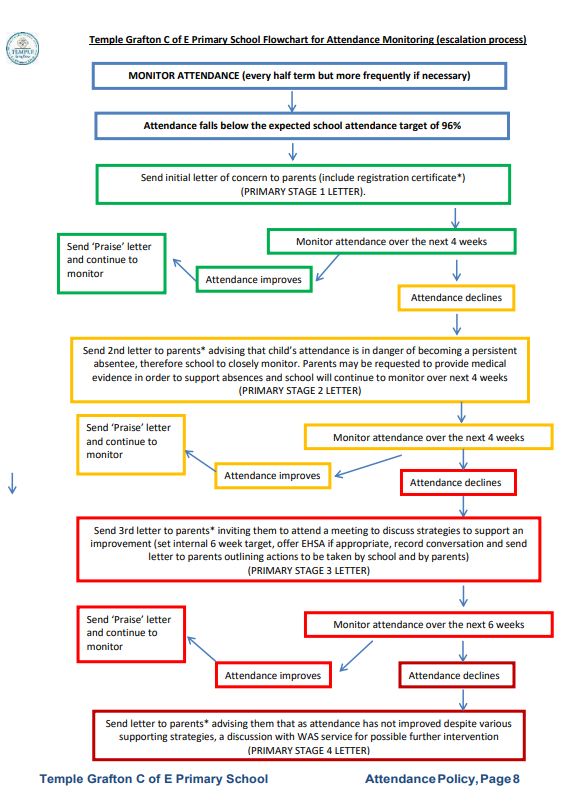 APPROVED BY:LAST REVIEWED ON: September 2023DATE: July 2023NEXT REVIEW DATE DUE BY: September 2024CodeDefinitionScenario/Present (am)Pupil is present at morning registration\Present (pm)Pupil is present at afternoon registrationLLate arrivalPupil arrives late before register has closedBOff-site educational activityPupil is at a supervised off-site educational activity approved by the schoolDDual registeredPupil is attending a session at another setting where they are also registeredJInterviewPupil has an interview with a prospective employer/educational establishmentPSporting activityPupil is participating in a supervised sporting activity approved by the schoolVEducational trip or visitPupil is on an educational visit/trip organised, or approved, by the schoolWWork experiencePupil is on a work experience placementCodeDefinitionScenarioAuthorised absenceAuthorised absenceAuthorised absenceCAuthorised leave of absencePupil has been granted a leave of absence due to exceptional circumstancesEExcludedPupil has been excluded but no alternative provision has been madeHAuthorised holidayPupil has been allowed to go on holiday due to exceptional circumstancesIIllnessSchool has been notified that a pupil will be absent due to illnessMMedical/dental appointmentPupil is at a medical or dental appointmentRReligious observancePupil is taking part in a day of religious observanceSStudy leaveYear 11 pupil is on study leave during their  public examinationsTGypsy, Roma and traveller absencePupil from a traveller community is travelling, as agreed with the schoolUnauthorised absenceUnauthorised absenceUnauthorised absenceGUnauthorised holidayPupil is on a holiday that was not approved by the schoolNReason not providedPupil is absent for an unknown reason (this code should be amended when the reason emerges, or replaced with code O if no reason for absence has been provided after a reasonable amount of time)OUnauthorised absenceSchool is not satisfied with reason for pupil's absenceUArrival after registrationPupil arrived at school after the register closedCodeDefinitionScenarioXNot required to be in schoolPupil of non-compulsory school age is not required to attendYUnable to attend due to exceptional circumstancesSchool site is closed, there is disruption to travel as a result of a local/national emergency, or pupil is in custodyZPupil not on admission registerRegister set up but pupil has not yet joined the school#Planned school closureWhole or partial school closure due to half-term/bank holiday/INSET day